Your recent request for information is replicated below, together with our response.Please share all recorded information relating to Police Incident Number PS20221118/3058 which arose on the evening of 18th November 2022 as a result of a carriageway defect in the dip in the road just East of the village of Kilncadzow on the A721 in South Lanarkshire.  The responding Police Officer was PC Number 344.How many vehicles were affected by/incapacitated as a consequence of this road defect incident?What action did Police Scotland take in response to this incident?  Did they involve any external agencies as a result of this incident, and if so which agencies?Did Police Scotland make contact with South Lanarkshire Council as a result of incident PS20221118/3058 and for what reason/purpose?  Did they instruct an emergency repair to be undertaken in order to protect road users and their vehicles?Please share any records held by Police Scotland in relation to any actions taken, or not taken, by South Lanarkshire Council connected with Police Incident PS20221118/3058.On 2nd November 2022 South Lanarkshire Council Roads Inspection report indicates the presence of a large pothole on the A721 in the dip in the road just before Kilncadzow.  Do Police Scotland hold any information indicating whether any actions were taken by any agency to repair this carriageway defect or to make it safe prior to repair in order to protect road users and their vehicles? On 18 November 2022 Police Scotland received a report from a member of the public of a pothole in the road. Several vehicles were damaged as a result of this pot hole however had left when Police Officers arrived. South Lanarkshire Council were contacted and carried out an emergency repair and the road was re-opened late that same day. Were Police Scotland involved in, or did they receive any reports on, any carriageway or other defects on the A721 road in South Lanarkshire between 1st & 30th November 2022?There was 1 report made to Police Scotland regarding a pot hole on the road. If you require any further assistance, please contact us quoting the reference above.You can request a review of this response within the next 40 working days by email or by letter (Information Management - FOI, Police Scotland, Clyde Gateway, 2 French Street, Dalmarnock, G40 4EH).  Requests must include the reason for your dissatisfaction.If you remain dissatisfied following our review response, you can appeal to the Office of the Scottish Information Commissioner (OSIC) within 6 months - online, by email or by letter (OSIC, Kinburn Castle, Doubledykes Road, St Andrews, KY16 9DS).Following an OSIC appeal, you can appeal to the Court of Session on a point of law only. This response will be added to our Disclosure Log in seven days' time.Every effort has been taken to ensure our response is as accessible as possible. If you require this response to be provided in an alternative format, please let us know.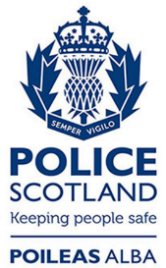 Freedom of Information ResponseOur reference:  FOI 24-0784Responded to:  16 April 2024